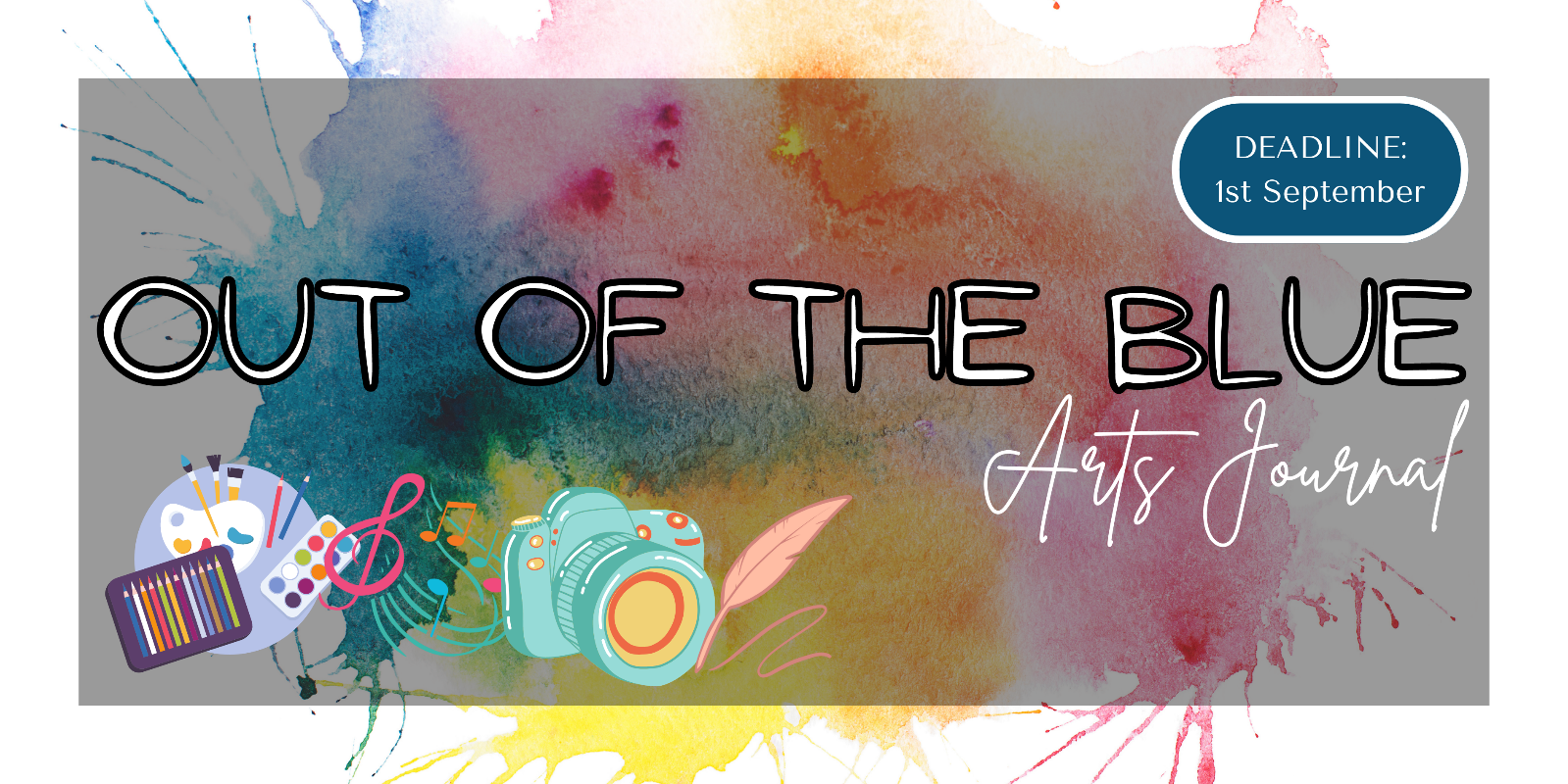 Out of the Blue Submissions Cover SheetPlease fill in the information belowPlease ensure that all submissions are original work. NameYear LevelHome GroupArt Style